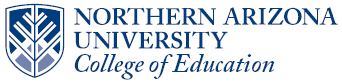 Educational Leadership Certificate ProgramsP.O. Box 5774 Flagstaff, AZ 86011PRINCIPAL INTERNSHIP RATING/RECOMMENDATION FORM(To be completed by a professional supervisor)Phone: 928-523-3202Jennifer.Offutt@nau.edu URL:  http://coe.nau.edu/academics/edl/ 	(Student Name) is applying for a principal internship at NAU.Your rating would be of assistance to us.In what relationship have you been associated with the candidate?   	 	For how long?   	Cite an example of leadership skills you have observed in this candidate.   	Please rate this candidate’s effectiveness in the following areas:HIGHEST	LOWEST	UNKNOWNOther comments:   	Thank you for assisting us with this task.  Please return this form directly to the address listed on this letterhead.Signature:	Date:   		 Name:	Position:   		 Email:	District:  	 Principal, Internship Revised 11/21/2022  jo/kb54321N/APresent Position (general)Staff RelationshipsCommunity RelationsProblem AnalysisJudgmentOrganizational AbilityDecisivenessLeadershipSensitivityStress ToleranceOral CommunicationWritten CommunicationRange of InterestsPersonal MotivationEducational ValuesGeneral Academic BackgroundHealth and Vitality